     Utilisation électronique du formulaire synthétiséEntretien d'appréciation pour Collaborateur/triceRappel des articles de la LPers et du RLPers concernant la protection et le traitement des donnéesLe formulaire électronique d’entretien d’appréciation est destiné aux personnes préférant un travail informatique plutôt que manuscrit. Ce formulaire peut être utilisé aussi bien par l’apprécié que par l’appréciateur pour la préparation de l'entretien; il peut également être utilisé comme document final , pour autant qu'il porte la signature manuscrite des parties.*   *   *   *   *   *De ce qui précède, il résulte que :Les formulaires, uniquement électroniques, ne possèdent pas de caractère officiel, car ils ne portent pas la signature manuscrite du collaborateur, du responsable de l’entretien ni du chef du responsable. De ce fait, la signature électronique n’a pas de validité.Le cheminement du formulaire d’entretien d’appréciation électronique reste identique à celui du formulaire papier : le formulaire électronique imprimé, portant les signatures manuscrites, est transmis au chef de service pour classement dans le dossier du collaborateur.Entre le moment de préparation de l’entretien d’appréciation et l’impression du document définitif (= document contenant les propos tenus lors de l’entretien d’appréciation), le formulaire électronique est enregistré sous un répertoire personnel auquel seul l’utilisateur peut accéder.Une fois le document définitif imprimé et signé par les parties, le contenu du formulaire électronique est effacé à l’exception de l’annexe 1 « Plan d’action » qui constitue un instrument de travail tout au long de l’année. En cas de modification de cette annexe en cours d'année, le nouveau document signé par les deux parties sera ajouté au formulaire de l'entretien d'appréciation qui se trouve dans le dossier du collaborateur.J'ai pris connaissance du règlement relatif à l'utilisation des documents électroniques de l'entretien d'appréciation et m'engage à respecter tous les points mentionnés.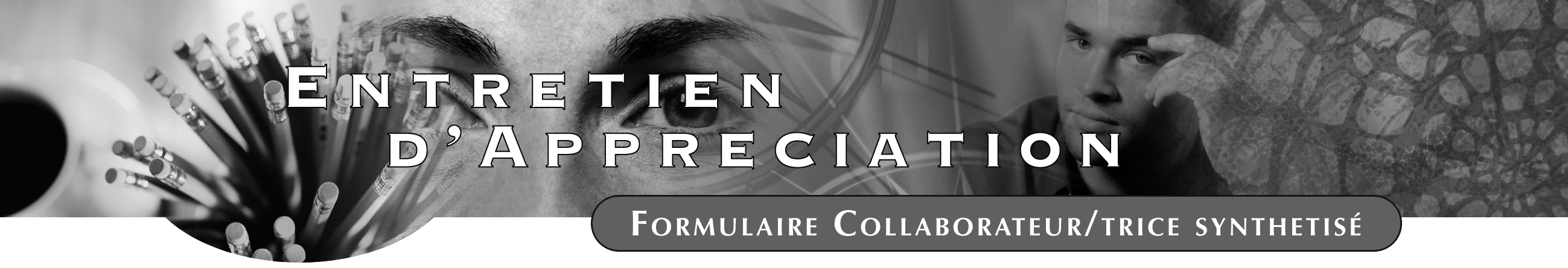 	CONFIDENTIEL										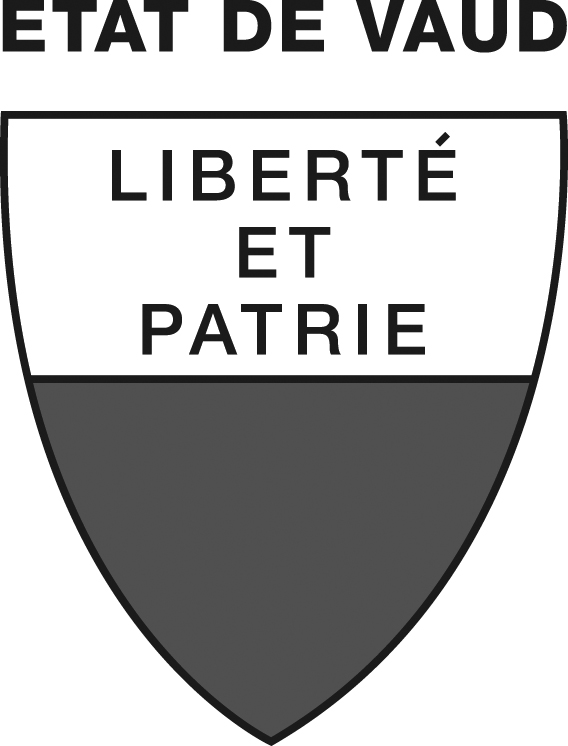 Légende des niveaux d’appréciation: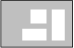 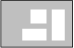 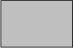 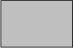 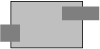 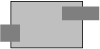 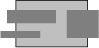 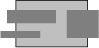 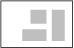 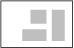 Entretien d’appréciationEntretien d’appréciationFormulaireLpers, art. 36Art. 85. RLPers – L’entretien d’appréciation est consigné dans un formulaire signé par le collaborateur et le responsable de l’appréciation. Il est validé par l’autorité d’engagement. (…).Protection et traitement des donnéesProtection et traitement des donnéesDonnées Données personnellesArt. 100. RLPers – Les données personnelles sont toutes les informations relatives à une personne, collaborateurs de l’Etat.Conservation des donnéesDossierLPers, art. 45Art. 105. RLpers – Les données personnelles sont conservées dans un dossier personnel, tenu dans un lieu sûr, auprès du service ou de l’entité désignée.b) ContenuArt. 106. RLPers – Le dossier personnel contient :(…) ;(…) ;les documents d’entretien d’appréciation ; (…)En cas de transfert du collaborateur dans un autre service, l’intégralité du dossier personnel est remis au nouveau service.1. COORDONNEES1. COORDONNEES1. COORDONNEES1. COORDONNEESNom/Prénom:      Service/Office/Etablissement:      Chef-fe de service (nom):      Fonction:      Dès le:      Taux d’activité:      Responsable de l’entretien (nom):      Date de l’entretien:      Présence d’un tiers (nom):      Nom/Prénom:      Service/Office/Etablissement:      Chef-fe de service (nom):      Fonction:      Dès le:      Taux d’activité:      Responsable de l’entretien (nom):      Date de l’entretien:      Présence d’un tiers (nom):      PERIODE EVALUEEDOCUMENTS UTILISES LORS DE L’ENTRETIENNom/Prénom:      Service/Office/Etablissement:      Chef-fe de service (nom):      Fonction:      Dès le:      Taux d’activité:      Responsable de l’entretien (nom):      Date de l’entretien:      Présence d’un tiers (nom):      Nom/Prénom:      Service/Office/Etablissement:      Chef-fe de service (nom):      Fonction:      Dès le:      Taux d’activité:      Responsable de l’entretien (nom):      Date de l’entretien:      Présence d’un tiers (nom):       Période d’essai Evaluation  annuelle,
année:      Autre:       Cahier des charges Mise à jour le:       Plan d’action de l’année
écoulée Plan de formation de
l’année écoulée Autres:      Nom/Prénom:      Service/Office/Etablissement:      Chef-fe de service (nom):      Fonction:      Dès le:      Taux d’activité:      Responsable de l’entretien (nom):      Date de l’entretien:      Présence d’un tiers (nom):      Nom/Prénom:      Service/Office/Etablissement:      Chef-fe de service (nom):      Fonction:      Dès le:      Taux d’activité:      Responsable de l’entretien (nom):      Date de l’entretien:      Présence d’un tiers (nom):       Période d’essai Evaluation  annuelle,
année:      Autre:       Cahier des charges Mise à jour le:       Plan d’action de l’année
écoulée Plan de formation de
l’année écoulée Autres:      2. EVOLUTION DU CAHIER DES CHARGES (depuis sa dernière mise à jour)2. EVOLUTION DU CAHIER DES CHARGES (depuis sa dernière mise à jour)2. EVOLUTION DU CAHIER DES CHARGES (depuis sa dernière mise à jour)2. EVOLUTION DU CAHIER DES CHARGES (depuis sa dernière mise à jour)Ne pas compléter lors de la période d'essaiNe pas compléter lors de la période d'essaiNe pas compléter lors de la période d'essaiNe pas compléter lors de la période d'essai3. AVIS DU/DE LA COLLABORATEUR/TRICE SUR SON ENVIRONNEMENT DE TRAVAIL3. AVIS DU/DE LA COLLABORATEUR/TRICE SUR SON ENVIRONNEMENT DE TRAVAIL3. AVIS DU/DE LA COLLABORATEUR/TRICE SUR SON ENVIRONNEMENT DE TRAVAIL3. AVIS DU/DE LA COLLABORATEUR/TRICE SUR SON ENVIRONNEMENT DE TRAVAIL12345678910111213(cases à cocher) PA = pas satisfait-e   PS = peu satisfait-e   S = satisfait-e   TS = très satisfait-e	PA  PS  S  TSSatisfaction dans le poste occupé…………………………………………………..	      Clarté des missions et des objectifs de l’entité…………………………………….	      Répartition de la charge du travail au sein de l’entité…………………………….	      Instruments / Moyens de travail à disposition……………………………………..	      Diffusion et circulation régulière des informations…………………………………	      Commentaires réguliers sur votre propre travail..…………………………………	      Contacts avec les usagers…………………………………………………………..	      Climat de travail………………………………………………………………………	      Possibilités de formation……………………………………………………………..	      Sécurité et confort au travail…………………………………………………………	      Style de conduite (communication, délégation, contrôle)…………………………	      Autres (sources de satisfaction/insatisfaction)(cases à cocher) PA = pas satisfait-e   PS = peu satisfait-e   S = satisfait-e   TS = très satisfait-e	PA  PS  S  TSSatisfaction dans le poste occupé…………………………………………………..	      Clarté des missions et des objectifs de l’entité…………………………………….	      Répartition de la charge du travail au sein de l’entité…………………………….	      Instruments / Moyens de travail à disposition……………………………………..	      Diffusion et circulation régulière des informations…………………………………	      Commentaires réguliers sur votre propre travail..…………………………………	      Contacts avec les usagers…………………………………………………………..	      Climat de travail………………………………………………………………………	      Possibilités de formation……………………………………………………………..	      Sécurité et confort au travail…………………………………………………………	      Style de conduite (communication, délégation, contrôle)…………………………	      Autres (sources de satisfaction/insatisfaction)(cases à cocher) PA = pas satisfait-e   PS = peu satisfait-e   S = satisfait-e   TS = très satisfait-e	PA  PS  S  TSSatisfaction dans le poste occupé…………………………………………………..	      Clarté des missions et des objectifs de l’entité…………………………………….	      Répartition de la charge du travail au sein de l’entité…………………………….	      Instruments / Moyens de travail à disposition……………………………………..	      Diffusion et circulation régulière des informations…………………………………	      Commentaires réguliers sur votre propre travail..…………………………………	      Contacts avec les usagers…………………………………………………………..	      Climat de travail………………………………………………………………………	      Possibilités de formation……………………………………………………………..	      Sécurité et confort au travail…………………………………………………………	      Style de conduite (communication, délégation, contrôle)…………………………	      Autres (sources de satisfaction/insatisfaction)AVIS DU/DE LA COLLABORATEUR/TRICE SUR SON ENVIRONNEMENT DE TRAVAIL (suite point 3)AVIS DU/DE LA COLLABORATEUR/TRICE SUR SON ENVIRONNEMENT DE TRAVAIL (suite point 3)COMMENTAIRES DU/DE LA COLLABORATEUR/TRICEà choix, commentaire général ou sur les points précédentsCOMMENTAIRES DU/DE LA RESPONSABLEà choix, commentaire général ou sur les points précédents4. BILAN DE LA PERIODE ECOULEE (qualitatif/quantitatif)RAPPEL DES OBJECTIFS / PRESTATIONSNIVEAUAPPREC.COMMENTAIRESMESURES D’AMELIORATION, Y COMPRIS FORMATIONPrestation 1 Quantitatives:Prestation 2 Qualitatives:5. EVALUATION DES COMPÉTENCES ET DES APTITUDES REQUISES DANS LE POSTE ACTUEL5. EVALUATION DES COMPÉTENCES ET DES APTITUDES REQUISES DANS LE POSTE ACTUEL5. EVALUATION DES COMPÉTENCES ET DES APTITUDES REQUISES DANS LE POSTE ACTUEL

1 2 3 4 5 6 7 8 91011121314151617A = à améliorer    B = basique    C = conforme aux attentes    D = dépasse les attentes	(cases à cocher) 
Compétences personnelles                                                                               A   B   C    D	 Auto-évaluation et apprentissage permanent……………………………………	      Confiance en soi…………………………………………………………………….	      Implication personnelle……………………………………………………………..	      Esprit d’ouverture et flexibilité……………………………………………………..	      Discrétion…………………………………………………………………………….	      Compétences conceptuellesPlanification et sens de l’organisation……………………………………………	      Expression écrite……………………………………………………………………	      Compétences relationnellesEcoute et communication………………………………………………………….	      Contact avec les usagers………………………………………………………….	      Expression orale……………………………………………………………………	      Esprit d’entraide et de collaboration……………………………………………..	      Intégration dans l’entité……………………………………………………………	      Compétences techniquesRespect des normes et des procédures ……………………..…………………	      Maîtrise technique générale ……………………………………………………..		      AutresA = à améliorer    B = basique    C = conforme aux attentes    D = dépasse les attentes	(cases à cocher) 
Compétences personnelles                                                                               A   B   C    D	 Auto-évaluation et apprentissage permanent……………………………………	      Confiance en soi…………………………………………………………………….	      Implication personnelle……………………………………………………………..	      Esprit d’ouverture et flexibilité……………………………………………………..	      Discrétion…………………………………………………………………………….	      Compétences conceptuellesPlanification et sens de l’organisation……………………………………………	      Expression écrite……………………………………………………………………	      Compétences relationnellesEcoute et communication………………………………………………………….	      Contact avec les usagers………………………………………………………….	      Expression orale……………………………………………………………………	      Esprit d’entraide et de collaboration……………………………………………..	      Intégration dans l’entité……………………………………………………………	      Compétences techniquesRespect des normes et des procédures ……………………..…………………	      Maîtrise technique générale ……………………………………………………..		      AutresCOMMENTAIRES DU/DE LA COLLABORATEUR/TRICE 
sur les points de la rubrique 5COMMENTAIRES DU/DE LA COLLABORATEUR/TRICE 
sur les points de la rubrique 5COMMENTAIRES DU/DE LA RESPONSABLE
sur les points de la rubrique 5MESURES D’AMELIORATION, y compris formation (suite rubrique 5)MESURES D’AMELIORATION, y compris formation (suite rubrique 5)MESURES D’AMELIORATION, y compris formation (suite rubrique 5)6. COMMENTAIRES SUR L’ENTRETIEN D’APPRÉCIATION (déroulement, durée, temps de parole, climat…)6. COMMENTAIRES SUR L’ENTRETIEN D’APPRÉCIATION (déroulement, durée, temps de parole, climat…)6. COMMENTAIRES SUR L’ENTRETIEN D’APPRÉCIATION (déroulement, durée, temps de parole, climat…)COLLABORATEUR/TRICERESPONSABLERESPONSABLE7. SIGNATURES ET DATES7. SIGNATURES ET DATES7. SIGNATURES ET DATESPar sa signature, le collaborateur ou la collaboratrice confirme que l’entretien a eu lieu et que le contenu de ce formulaire reflète fidèlement les propos tenus.Par sa signature, le collaborateur ou la collaboratrice confirme que l’entretien a eu lieu et que le contenu de ce formulaire reflète fidèlement les propos tenus.Par sa signature, le collaborateur ou la collaboratrice confirme que l’entretien a eu lieu et que le contenu de ce formulaire reflète fidèlement les propos tenus.Signature manuscrite obligatoireCollaborateur/trice: Responsable de l’entretien: Chef-fe du/de la responsable: Signature manuscrite obligatoireCollaborateur/trice: Responsable de l’entretien: Chef-fe du/de la responsable: Date: Date: Date: L’original du formulaire est transmis au/à la chef-fe de service pour classement dans le dossier personnel du/de la collaborateur/trice. Une copie est remise au/à la collaborateur/trice et au/à la responsable de l’appréciation.L’original du formulaire est transmis au/à la chef-fe de service pour classement dans le dossier personnel du/de la collaborateur/trice. Une copie est remise au/à la collaborateur/trice et au/à la responsable de l’appréciation.L’original du formulaire est transmis au/à la chef-fe de service pour classement dans le dossier personnel du/de la collaborateur/trice. Une copie est remise au/à la collaborateur/trice et au/à la responsable de l’appréciation.